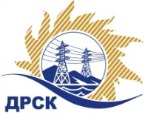 Акционерное Общество«Дальневосточная распределительная сетевая  компания»ПРОТОКОЛ № 12/УКС-РЗакупочной комиссии по рассмотрению заявок по открытому аукциону на право заключения договора: Строительство ЛЭП 110 кВ заходы на ПС 110 Агрокомплекс от ВЛ 110 кВ ЖБИ-130-Павловка-2 (СМР) закупка 234  раздел 2.1.1.  ГКПЗ 2017ПРИСУТСТВОВАЛИ:  члены постоянно действующей Закупочной комиссии ОАО «ДРСК»  2-го уровня.ВОПРОСЫ, ВЫНОСИМЫЕ НА РАССМОТРЕНИЕ ЗАКУПОЧНОЙ КОМИССИИ: О  рассмотрении результатов оценки заявок Участников.Об отклонении заявки участникаО признании заявок соответствующими условиям Документации о закупке.ВОПРОС № 1.  О рассмотрении результатов оценки заявок УчастниковРЕШИЛИ:Признать объем полученной информации достаточным для принятия решения.Утвердить цены, полученные на процедуре вскрытия конвертов с заявками участников открытого аукциона.ВОПРОС № 2. Об отклонении заявки участника закупкиРЕШИЛИ:	Отклонить заявку Участника ООО «ПМК Сибири» г. Красноярск, ул. Белинского, 5  от дальнейшего рассмотрения на основании подпункта «а» пункта 2.7.2.5. "а" и подпункта «в» пункта 2.7.2.5 Документации о закупке:ВОПРОС № 3. О признании заявок соответствующими условиям Документации о закупкеРЕШИЛИ:	Признать заявки № 12/УКС-1 и № 12/УКС-2 соответствующими условиям Документации о закупке и принять их к дальнейшему рассмотрению.Коврижкина Е.Ю.Тел. 397208г. Благовещенск«18» января  2017№Наименование участника и его адресЦена заявки на участие в закупке (руб. без учета НДС)1Регистрационный номер участника: 12/УКС-141 287 000,00 2Регистрационный номер участника: 12/УКС-241 287 000,00 3Регистрационный номер участника: 12/УКС-341 287 000,00 Основания для отклоненияЗаявка участника не соответствует требованиям Документации о закупке пункту 2.7.2.5 «в» и пункту 9.12 п.п. 3. Регламента системы b2b-energo, а именно оферта участника, техническое предложение, график выполнения работ, сводная таблица стоимости работ не соответствуют предмету аукционаОтветственный секретарь Закупочной комиссии  2 уровня АО «ДРСК»__________________М.Г. Елисеева